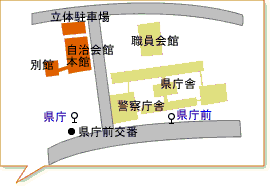 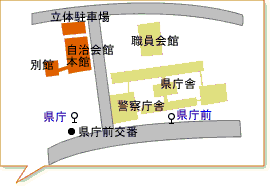 【申込用紙】ご記入いただいた個人情報につきましては、新潟県個人情報保護条例を遵守の上、厳重にお取り扱いいたします。【申込方法】　本用紙に必要事項をご記入の上、ＦＡＸもしくはメールにてお申し込みください。　事務局からの受付完了連絡をもって参加決定とします。　定員を超える申込があった場合、参加をお断りすることがあります。【申込期限】　平成30年９月17日（月）【問合せ先】　新潟県　知事政策局　国際課　中国室　担当：湯田、津留崎　TEL:025-280-5962所属機関所属機関住　　所住　　所電話番号電話番号参加者①所属部署・役職参加者①氏　名参加者①E-mail参加者②所属部署・役職参加者②氏　名参加者②E-mail参加者③所属部署・役職参加者③氏　名参加者③E-mail